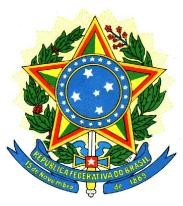 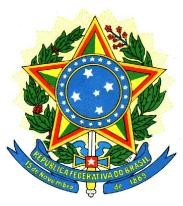 SERVIÇO PÚBLICO FEDERAL MINISTÉRIO DA EDUCAÇÃO SECRETARIA DE EDUCAÇÃO PROFISSIONAL E TECNOLÓGICA INSTITUTO FEDERAL DE EDUCAÇÃO, CIÊNCIA E TECNOLOGIA GOIANO CAMPUS RIO VERDE - GO DIRETORIA DE PESQUISA E PÓS-GRADUAÇÃO DECLARAÇÃO NADA CONSTA REQUERIMENTO DIPLOMA (      )    OUTROS (     )      PARECER: Nada consta da biblioteca:                                                                                                               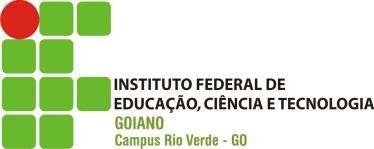 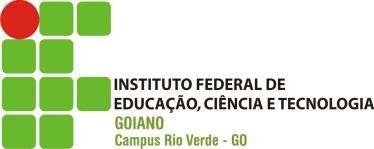                                                                                                                                                            _______________________________                                                                                           Assinatura do funcionário da Biblioteca Nada consta da Secretaria de Pós-Graduação:                                                                                                                                                                                                                                                                                                                                                                                                      _______________________________                                                                                           Assinatura do funcionário da Secretaria de Pós-Graduação Rio Verde, ___/___/____ _________________________________           Assinatura do requerente Nome:                                                                                                                                        Nome:                                                                                                                                        Matrícula:                                              CPF:                                        Curso:                          	                                                 	 Curso:                          	                                                 	 